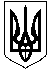 УКРАЇНА ЖИТОМИРСЬКА ОБЛАСТЬНОВОГРАД-ВОЛИНСЬКА МІСЬКА РАДАМІСЬКИЙ  ГОЛОВА РОЗПОРЯДЖЕННЯ
від   23.06.2021 №   150(о)Про відзначення Дня  молоді        Керуючись  пунктами 19, 20 частини четвертої статті 42 Закону України „Про місцеве самоврядування в Україні“, з метою належної організації та проведення у місті заходів до Дня молоді :     1. Затвердити план заходів проведення Дня молоді (далі-заходи) згідно з додатком.     2. Управлінню у справах сім’ї, молоді, фізичної культури та спорту міської ради (Циба Я.В.), управлінню освіти і науки міської ради (Ващук Т.В.) забезпечити виконання затверджених планом заходів.  3.  Відділу економічного  планування та підприємницької діяльності міської  ради (Липська О.М.) 27.06.2021 забезпечити роботу виїзної торгівлі з дотриманням карантинних  вимог на території фортеці міста без реалізації алкогольних напоїв.     4. Управлінню житлово-комунального господарства та екології міської ради (Осадчук В.В.)  27.06.2021 року забезпечити благоустрій території фортеці міста до та після проведення заходів, роботу фонтану на території фортеці та встановити необхідну кількість біотуалетів.     5. Відділу інформації та зв’язків з громадськістю міської ради                 (Виговська А.В.) забезпечити  висвітлення заходів в засобах масової інформації.     6. Відділу з питань охорони здоров’я та медичного забезпечення міської ради (Становська Л.В.) 27.06.2021 року забезпечити медичний супровід заходів на території фортеці.     7. Рекомендувати Новоград-Волинському районному відділу поліції ГУНП  в Житомирській області (Гнатенко А.І.) 27.06.2021 року з 14:00 години до 23:00 години  забезпечити охорону громадського порядку під час проведення заходів на території фортеці.         8. Контроль за виконанням цього розпорядження покласти на заступника міського голови Борис Н.П.Міський голова		                    		                                     М.П. БоровецьДодаток до розпорядженняміського головивід  23.06.2021 № 150(о)Планзаходів до Дня молодіКеруючий справами виконавчогокомітету міської ради                                                                                             О.П. Доля№Дата проведенняНазва заходуМісце проведенняВідповідальні125.06. 202111:00 – 18:00Молодіжний форум «Молодь Є»Велика зала Будинку РадУправління у справах сім’ї, молоді, фізичної культури та спорту, молодіжна рада 225.06.202113:15Гра-вікторина «Я і Україна » для дітей з сімей, які опинились в складних життєвих обставинахКонференц-зала МЦССМіський центр соціальних служб327.06.202114:00 - 16:00Змагання з бадмінтонуТериторія фортеціУправління у справах сім’ї, молоді, фізичної культури та спорту427.06.202114:00 – 16:00Змагання з дартсуТериторія фортеціУправління у справах сім’ї, молоді, фізичної культури та спорту527.06.202114:00 – 16:00Перетягування канатуТериторія фортеціУправління у справах сім’ї, молоді, фізичної культури та спорту627.06.202114:00 – 16:00Спортивні естафетиТериторія фортеціУправління у справах сім’ї, молоді, фізичної культури та спорту727.06.202114:00 – 16:00Стрільба з лука, метання ножівТериторія фортеціУправління у справах сім’ї, молоді, фізичної культури та спорту827.06.202116:00Нагородження випускників,  які закінчили школу з відзнакоюТериторія фортеціУправління  освіти і науки міської ради927.06.202116:50Нагородження кращих випускників та найактивнішої молоді міської територіальної громадиТериторія фортеціУправління у справах сім’ї, молоді, фізичної культури та спорту1027.06.202117:15Нагородження переможців конкурсу на кращу ЛистівкуТериторія фортеціУправління у справах сім’ї, молоді, фізичної культури та спорту1127.06.202117:25Нагородження переможців міського конкурсу «Молодіжна хвиля 2021»Територія фортеціУправління у справах сім’ї, молоді, фізичної культури та спорту1227.06.202118:00Свято Фарб (масова кольорова вибухова хвиля з фарбами, вокальний конкурс, битва фарбами, конкурс талантів, танцювальний батл, патріотичний флешмоб  з фарбами)Територія фортеціУправління у справах сім’ї, молоді, фізичної культури та спорту1327.06.202121:00 – 23:00Святкова дискотека Територія фортеціУправління у справах сім’ї, молоді, фізичної культури та спорту1427.06.202121:45 – 22:00Вогняне шоуТериторія фортеціУправління у справах сім’ї, молоді, фізичної культури та спорту1527.06.2021Протягом дняФото-презентація «Молодь Є»Місцевий телеканал «Студія Калина»Відділ інформації та зв’язків з громадськістю, управління у справах сім’ї, молоді, фізичної культури та спорту1627.06.2021Протягом дняПривітання міського голови з нагоди Дня молоді Місцевий телеканал «Студія Калина»,газета «Час +»Відділ інформації та зв’язків з громадськістю, управління у справах сім’ї, молоді, фізичної культури та спорту1727.06.2021Протягом дняВітання від молодіжної ради до Дня молодіМісцевий телеканал «Студія Калина»Відділ інформації та зв’язків з громадськістю, управління у справах сім’ї, молоді, фізичної культури та спорту, Молодіжна рада Новограда-Волинського 1827.06.202111:00Покладання квітів до пам’ятних знаків молодим героям, які загинули під час ведення бойових дійТериторія міської громадиУправління у справах сім’ї, молоді, фізичної культури та спорту, старости старостинських округів